Official Peer Reviewer Authorization FormWhy is peer review important in science?“Scientific peer review, is a quality-control system that requires all new scientific discoveries, ideas and implications to be scrutinized and critiqued by expert scientists before they become widely accepted.” (Harris).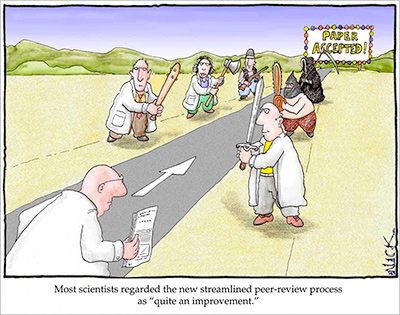 Please watch: “Peer Reviewing 101 Screencast” to complete1-6.Who would be considered your peer?Your mom	b. a teacher	c. another student in chemistry classWhat does R.E.D. stand for?R: ___________________ E: ____________________ D: ___________________Write an example of non-R.E.D. feedback:_________________________________________________________________________________________________________Why is the example you wrote for number 3 a non-R.E.D. example?_________________________________________________________________________________________________________Please re-write your answer to number 3 so that it is in the R.E.D. format._________________________________________________________________________________________________________What is the purpose of peer review in this class?_________________________________________________________________________________________________________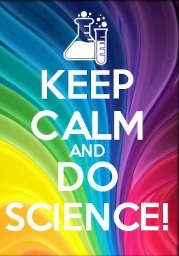 Congratulations!This certificate certifies that     ______________________________________________________is officially an authorized Peer Reviewer and is hereby authorized to peer review students’ laboratory reports.___________________________			________________________________              Date						  Chemistry TeacherTopicScientific InquiryBenchmark SC.CH.1.6Engage in and explain the importance of peer review in scienceSample Performance AssessmentThe student: Examines a peer’s chemistry investigation for logic and validity based on evidence. Explains the importance of peer review to the process of scientific inquiry. 